TÝDEN KNIHOVEN 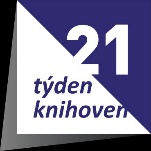 UDRŽITELNOST ROZVOJE V KNIHOVNÁCH       KNIHOVNA MĚSTYSE KŘEMŽE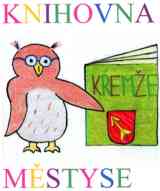 4. - 10. ŘÍJNA 2021PONDĚLÍ * STŘEDA * ČTVRTEK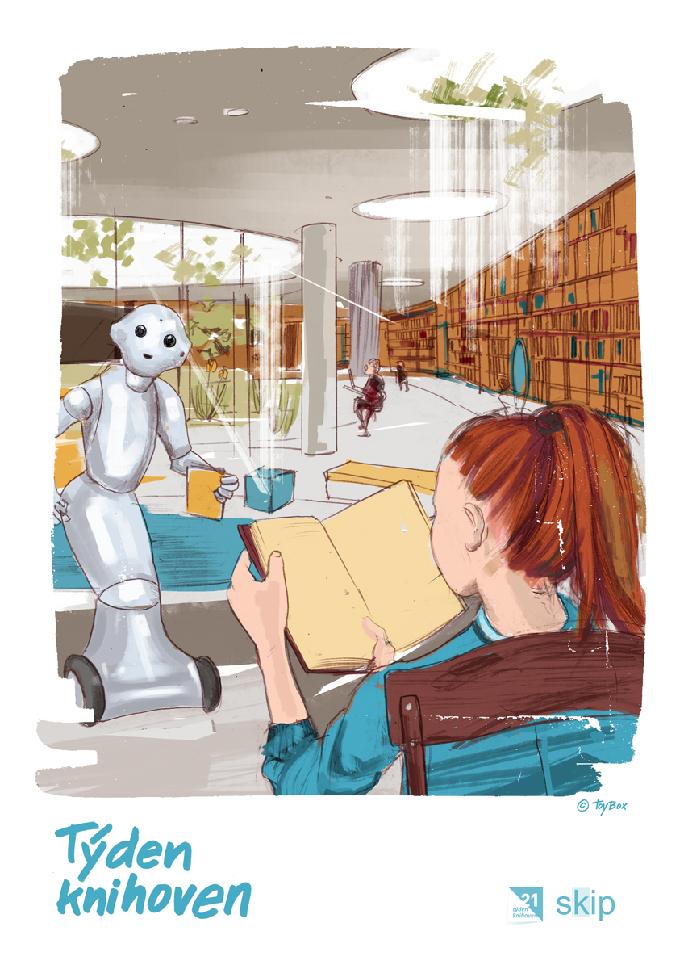 DNYOTEVŘENÝCH DVEŘÍROZDÁVÁNÍ VYŘAZENÝCH KNIH A ČASOPISŮ